                                                                                                                  ПроектАДМИНИСТРАЦИЯ  МУНИЦИПАЛЬНОГО  ОБРАЗОВАНИЯ"ГОРОД  АРХАНГЕЛЬСК"П О С Т А Н О В Л Е Н И Еот «_____»__________ 2019г. №________О внесении дополнений в приложение № 3 к постановлению мэрии города Архангельска от 07.04.2014 № 278Дополнить приложение № 3 к постановлению мэрии города Архангельска от 07.04.2014 № 278 «Об определении границ и утверждении схем границ прилегающих территорий, на которых не допускается розничная продажа алкогольной продукции»:	схемой № 263 границ прилегающей территории медицинской организации общества с ограниченной ответственностью "Центр красоты и здоровья "Палема", расположенной по адресу: Архангельская область,            г. Архангельск, проспект Московский, д.47, согласно приложению к настоящему постановлению;	схемой № 264 границ прилегающей территории медицинской организации акционерного общества "Архангельский опытный водорослевый комбинат", расположенной по адресу: г. Архангельск,            проспект Ленинградский, д.328, согласно приложению к настоящему постановлению;	схемой № 265 границ прилегающей территории медицинской организации государственного унитарного предприятия Архангельской области "Фармация", согласно приложению к настоящему постановлению.2.Опубликовать постановление в газете «Архангельск - город воинской славы» и на официальном информационном интернет-портале муниципального образования «Город Архангельск».Глава муниципального образования«Город Архангельск»                                                                       И.В. Годзиш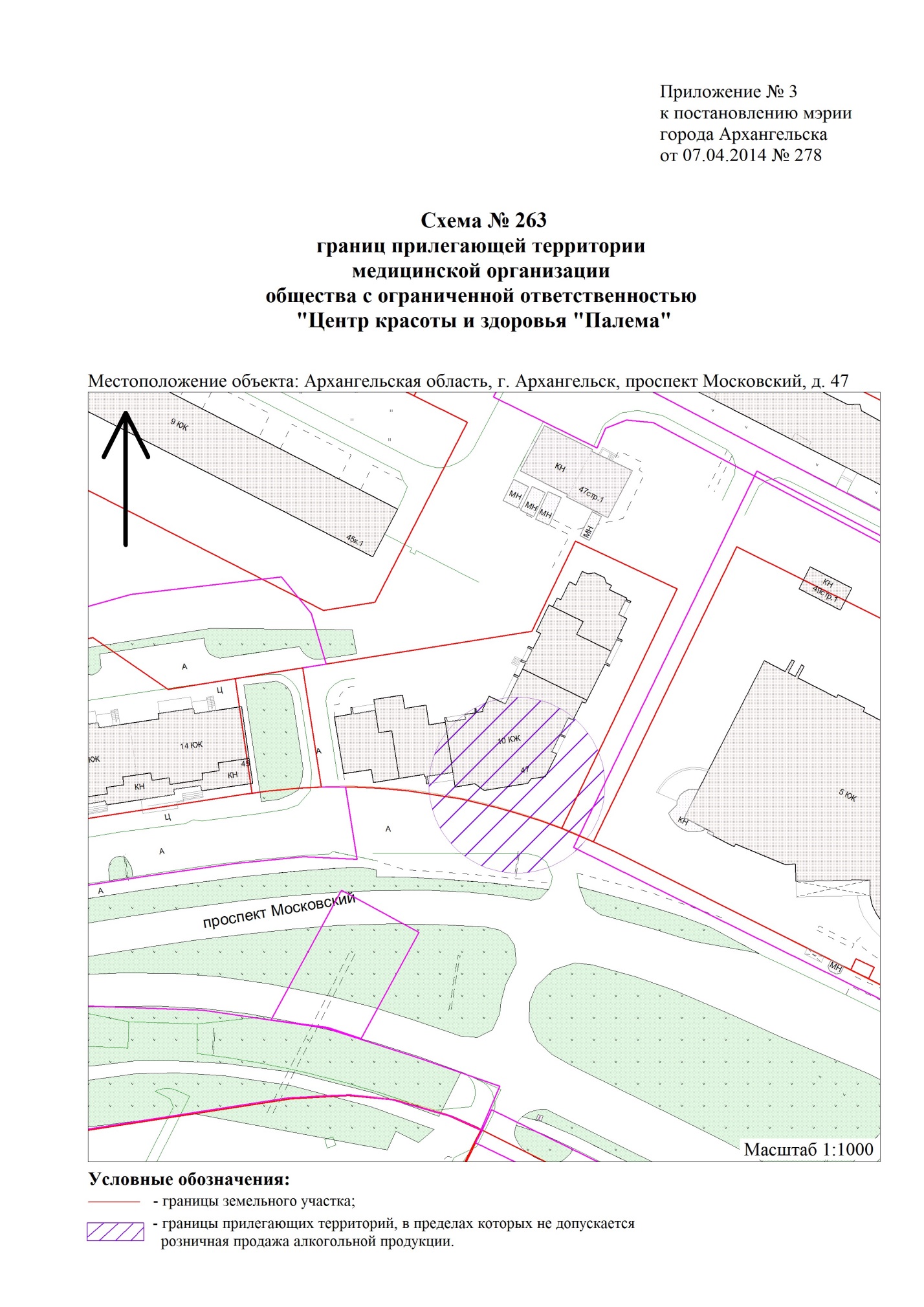 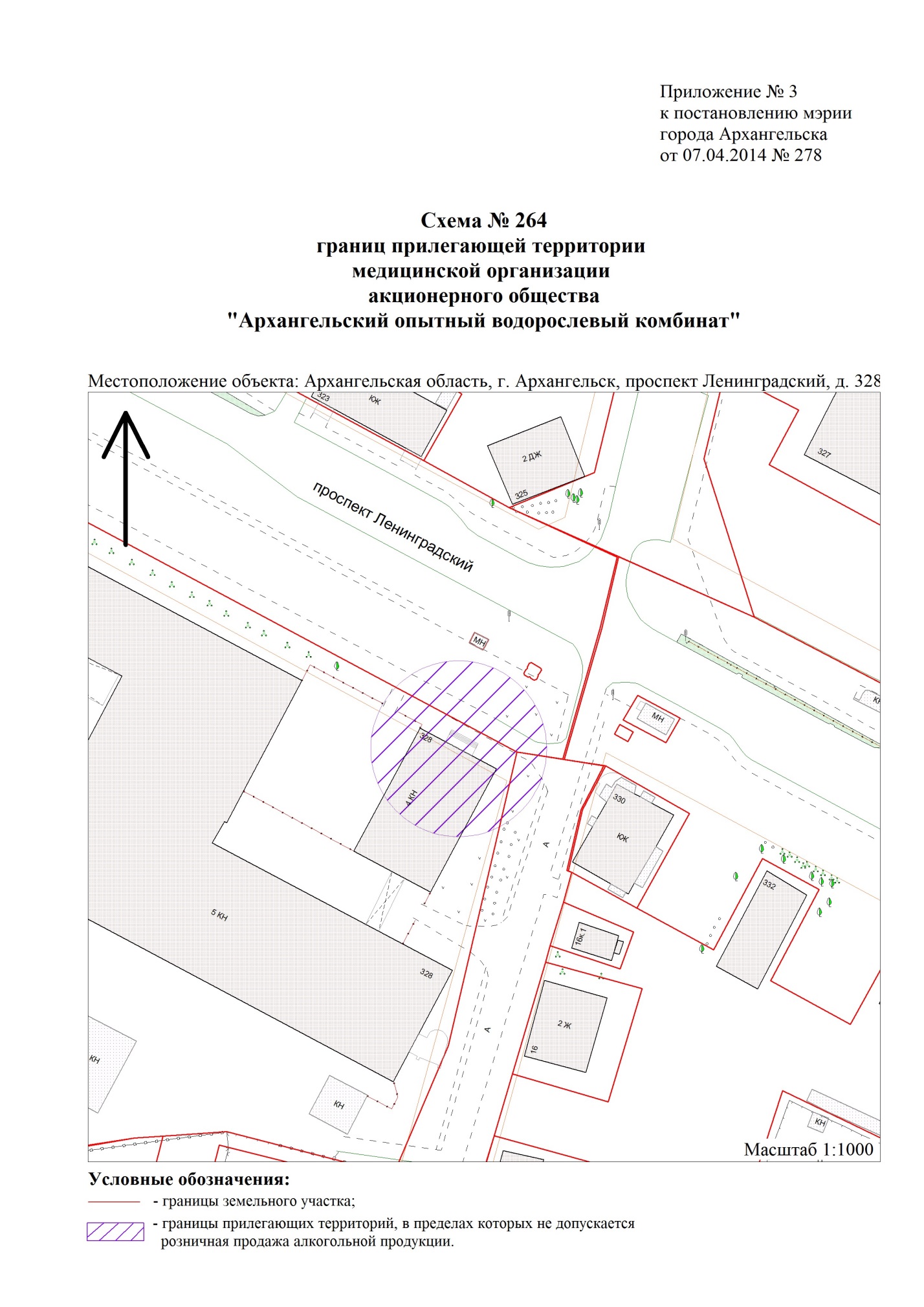 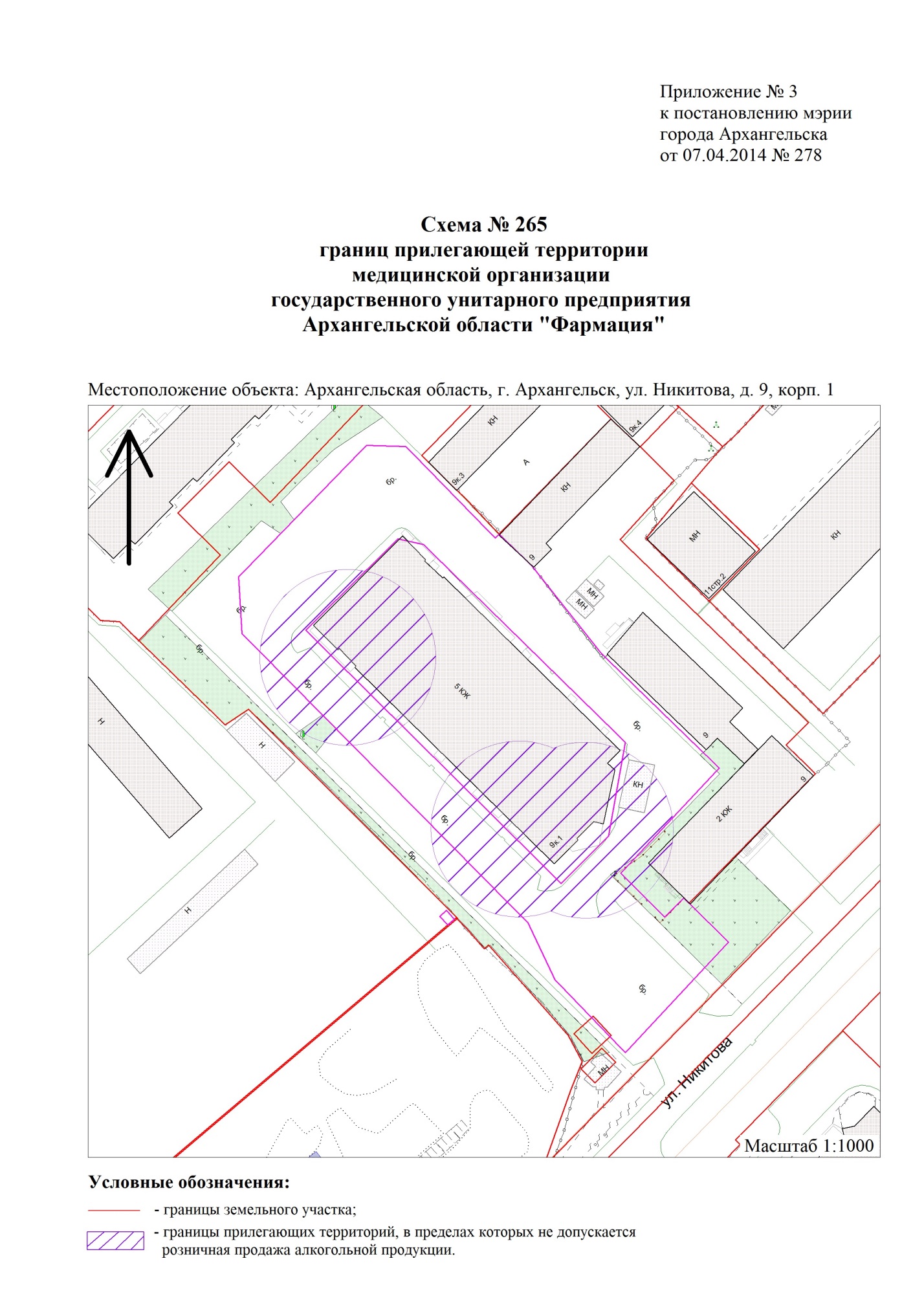 